              ЕЖЕМЕСЯЧНОЕ ИЗДАНИЕ СОДРУЖЕСТВА УЧИТЕЛЕЙ, УЧАЩИХСЯ И РОДИТЕЛЕЙ ГКООУСШИ                                                          ЯНВАРЬ 2015ШКОЛЬНЫЕ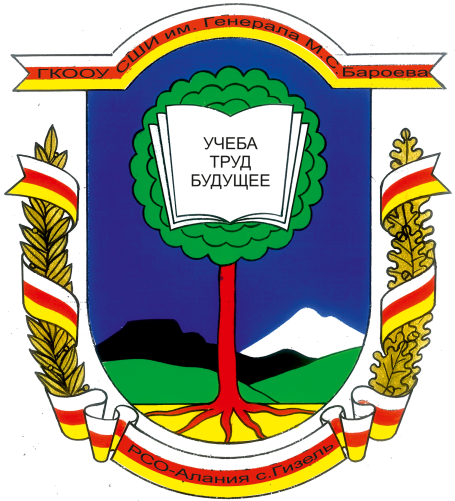 ИСТОРИИ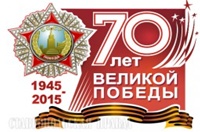 ЕЖЕМЕСЯЧНОЕ ИЗДАНИЕ СОДРУЖЕСТВА УЧИТЕЛЕЙ, УЧАЩИХСЯ И РОДИТЕЛЕЙ ГКООУСШИ им.М.С.Бароева                                                                                           ОКТЯБРЬ 2014                                                                              Читайте в выпуске:Итоги первого полугодияКаждая профессия достойна уваженияНеделя историиХимия и жизньИтоги первого полугодия16 января в  ГКООУСШИ  им. М.С. Бароева прошло заседание педагогического совета школы- интерната, на котором были подведены итоги учебно-воспитательной деятельности за первое полугодие.      С докладом выступили: заместитель  директора по УВР Доева И.Э., заместитель директора по МР Касаева Ф.Б., заместитель директора по ВР Гизоева М.И., заместитель директора по медицинской работе Доева С.С., которые проанализировали и дали полную характеристику деятельности своей работы: были подытожены  уровень качества образовательного процесса школы-интерната, методическая работа, уровень повышения квалификации сотрудников за первое полугодие, аттестация педагогов ,деятельность медицинской и воспитательной работы.                                                                                                     Отараева О.Ф. ,учитель русского                                                                                                          языка и литературы                         Каждая профессия достойна уважения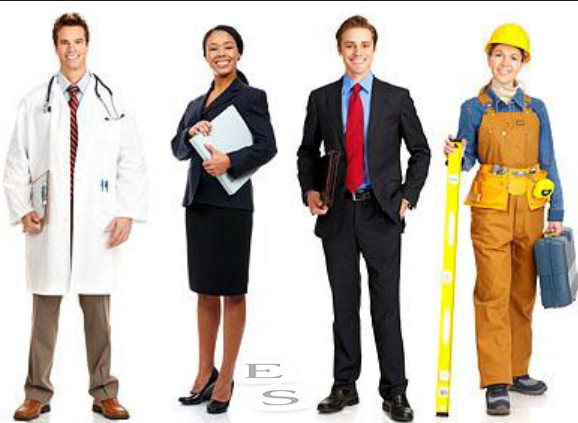   27 января для выпускников 9-11 классов состоялась встреча с целью профориентации с представителями СКГМИ, СКГМТ, СКСТ. Учащимся была представлена экскурсия- презентация  об учебных заведениях и их специфике." Скорее всего, больше достойна уважения не сама профессия по себе, а именно люди в ней работающие. Ведь любую работу можно делать или с любовью, радостью, ответственностью, а можно спустив рукава. И при таком раскладе, будешь больше уважать профессию дворника, нежели чиновника. Кроме этого факта, нужно отметить, что достойны уважения профессии, где подразумевается тяжелый физический труд: шахтеры, строители, грузчики. Так же достойны уважения хорошие, работящие руководители, у которых много работы и много ответственности и инженеры".                                                                                  Хубулов Давид, ученик 11 "Б"кл." Я считаю, что любая профессия достойна уважения. Так как нам нужны и врачи, и учителя, и инженеры, и пилоты, и косметологи, и банковские работники, иподводники. Любой человек имеет право на достойную оплату своего труда. Просто в мире существует так называемая проблема редкости. Это проблема есть и в профессиональной сфере. Профессиональных футболистов в разы меньше, чем, например, преподавателей. Поэтому и стоит их труд в разы дороже".                                                                                               Пхалагов Геор, ученик 11 "Б"кл.Неделя истории  С 26 по 31 января 2015 года прошла предметная неделя по истории, посвященная 70-летию Великой Победы. В фойе школы была организована выставка детских рисунков «Война глазами детей», «Владикавказ. Рубежи Славы». Здесь же были представлены творческие работы учащихся 5-х и 7-х классов, написанные в форме эссе и сочинений по теме «История Великой Отечественной войны в истории моей семьи».  В 8 «А» классе под руководством учителя истории Сидаковой М.И. прошло внеклассное мероприятие «Этюды Великой Отечественной войны». Здесь звучали стихи советских поэтов Учитель  истории Магкаев Б.Д.. с учащимися 5-х  классов организовал интеллектуальную игру- викторину «Знатоки Великой Отечественной войны». В 11-х классах учитель Гизоева И.Г. провела зачет по Второй Мировой войне в игровой форме по типу «Своя игра». Были представлены категории «Герой», «Крупнейшие военные операции», «Занимательные даты», «Расшифровка», «Разное о войне».  Наиболее активных учащихся поощрили экскурсией на Аллею Славы.                                                                      Сидакова М.И.,                                                                                        учитель историиХимия и жизнь15 января 2014 года в 8-11 классах была проведена интеллектуальная игра «Химия и жизнь». Инициатором подготовки был сам учитель химии Каболова З.Г., а провели мероприятие воспитатели данных классов.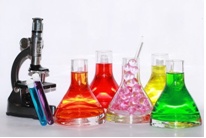   Мероприятие способствовало формированию мышления, памяти, умения использовать свой интеллектуальный потенциал, развитию химической компетенции (химически грамотное обращение с веществами, материалами и процессами, безопасное для собственной жизни и окружающей среды), а для зрителей – желания тоже участвовать в подобных конкурсах, способствующих проявлению интеллектуальных способностей, повышению их эрудиции.  Было соблюдено соотношение рационального (степень сложности вопросов) и эмоциональности (степень «интересности» вопросов, обратная связь как с игроками, так и со зрителями). Не только участники, но и зрители были увлечены игрой.  В конце игры были определены победители . На глазах учащихся школы повысилась популярность интеллектуальных игр. Конкурс понравился  игрокам и зрителям, и прошел «на одном дыхании».                                                    Короева Л.Б.,учитель биологииРедактор:  Гизоева И.Г.Ответственный за проект:  Тетермазова З.Ц.